Datum: 31. maj 2021						SPOROČILO ZA JAVNOSTFinančna uprava RS poslala drugi in hkrati zadnji sveženj informativnih izračunov dohodnine za leto 2020Zavezanci jih lahko pričakujejo v svojih poštnih nabiralnikih v prvih dneh meseca junija.Finančna uprava RS je v drugem in hkrati zadnjem svežnju z datumom odpreme 31. 5. 2021 poslala 567.629 informativnih izračunov dohodnine za leto 2020. Od 31. 3. 2021, ko je bilo zavezancem izdanih prvih 959.945 informativnih izračunov, jih je tako letos skupaj izdanih 1.527.574. Rok za vložitev ugovora se izteče 30. junija 2021. Rok za doplačilo premalo plačane dohodnine je 30. julij 2021, preveč plačana dohodnina pa bo zavezancem nakazana na TRR prav tako do 30. julija 2021.POSEBNO OPOZORILO: Vse zadeve v zvezi z informativnimi izračuni dohodnine (vprašanja, preverjanja, itd.) lahko zavezanci s Finančno upravo urejajo prek klicnega centra na številki 08 200 1001 ali prek elektronske pošte finančnih uradov. V kolikor se odločite za vložitev vloge neposredno pri organu, jo lahko vložite v vložišču na sedežu finančnega urada, ob tem, da se predhodno naročite in upoštevate zaščitne ukrepe.Zavezanci, ki bodo v naslednjih dneh na dom po navadni pošti prejeli informativne izračune dohodnine, naj te natančno pregledajo in preverijo, če so vključeni podatki o vseh prejetih dohodkih, ki so obdavčeni z dohodnino. Nato naj navedene podatke primerjajo s svojimi podatki oziroma podatki o dohodkih, ki so jih prejeli od svojega izplačevalca. V kolikor zavezanci ugotovijo, da podatki v informativnem izračunu niso pravilni oziroma so pomanjkljivi ali pa je njihova davčna obveznost prenizko ali previsoko ugotovljena, morajo najpozneje do 30. 6. 2021 podati ugovor. V nasprotnem primeru storijo davčni prekršek, za katerega je zagrožena globa od 250 EUR do 400 EUR. Obrazec ugovora je dostopen na vseh finančnih uradih in na spletni strani Finančne uprave RS. Na podlagi ugovora bo davčni organ zavezancem izdal dohodninsko odločbo.Zavezanci, ki do izdaje informativnega izračuna dohodnine niso uveljavljali posebne olajšave za vzdrževane družinske člane, lahko to storijo še v ugovoru.Če pa se zavezanci z informativnim izračunom dohodnine strinjajo, torej ocenijo, da je dejansko stanje takšno, kot je navedeno v informativnem izračunu dohodnine, jim ni treba storiti ničesar, ker bo informativni izračun po poteku roka za ugovor (po 30. 6. 2021) samodejno postal odločba. Zavezanci, ki bodo prejeli informativne izračune dohodnine z datumom odpreme 31. 5. 2021, bodo lahko izkoristili pravico do ugovora do vključno 30. 6. 2021. Sicer pa je rok za vračilo preveč plačane dohodnine 30. 7. 2021, rok za doplačilo dohodnine pa se prav tako izteče 30. 7. 2021. V kolikor zavezanec vloži ugovor, ne nastane obveznost doplačila oz. vračila, saj informativni izračun dohodnine ne šteje za odločbo. Davčni organ bo v tovrstnih primerih izdal odločbo o odmeri dohodnine na osnovi vloženega ugovora.V drugem svežnju bo informativne izračune dohodnine prejelo 567.629 zavezancev, od tega 81.003 (14,3 %) z doplačili, 374.169 (65,9 %) z vračili, 112.457 (19,8 %) pa brez vračila ali doplačilom dohodnine do 2,00 EUR, ki se v skladu z 277. členom ZDavp-2 odpiše. V tej tranši bo skupaj za 33.338.898 EUR doplačil in 242.577.750 EUR vračil. Povprečni znesek doplačila znaša 412 EUR, povprečni znesek vračila pa 648 EUR.Ostali zavezanci, ki so v letu 2020 prejeli obdavčljive dohodke, ki se vštevajo v letno davčno osnovo in ki do 15. junija 2021 na dom ne bodo prejeli informativnega izračuna dohodnine, morajo dohodninsko napoved vložiti sami (ne glede na višino prejetega dohodka), in sicer do 2. avgusta 2021. DOHODKI IZ TUJINE:V letno davčno osnovo za odmero dohodnine se vključujejo tudi dohodki, ki jih rezidenti Republike Slovenije prejmejo v tujini. Če so zavezanci dohodke, prejete v tujini, napovedali že med letom, so ti dohodki vključeni v informativni izračun dohodnine. Če pa zavezanci dohodkov, prejetih v tujini, niso napovedali že v letu 2020, so dolžni te dohodke napovedati najpozneje v ugovoru zoper informativni izračun dohodnine oziroma v napovedi za odmero dohodnine. Odbitek tujega davka se prizna pri izračunu ali poračunu dohodnine na letni ravni le, če zavezanec uveljavlja odbitek tujega davka v ugovoru zoper informativni izračun dohodnine (ne glede na predhodno uveljavljanje tujega davka pri odmeri akontacije dohodnine) oziroma v napovedi za odmero dohodnine. Ugovoru zoper informativni izračun dohodnine oziroma letni napovedi za odmero dohodnine je treba priložiti ustrezna dokazila o obstoju davčne obveznosti v tujini; tj. znesek davka, plačanega v tujini, osnovo za plačilo davka ter dejstvo, da je znesek davka, plačan v tujini, dokončen in dejansko plačan. V ugovoru lahko zavezanci uveljavljajo tudi stroške prehrane in prevoza v zvezi z delom v tujini. Podrobnejše informacije glede dohodkov, doseženih iz  zaposlitev v tujini pri tujem delodajalcu so objavljene na spletni strani Finančne uprave RS.Tako kot pretekla leta, zavezanci prejmejo informacijo o morebitni izdaji njihovega informativnega izračuna na spletni strani eDavki. Iskalnik bo odgovoril na vprašanje, če ji zavezanec sporoči davčno številko. 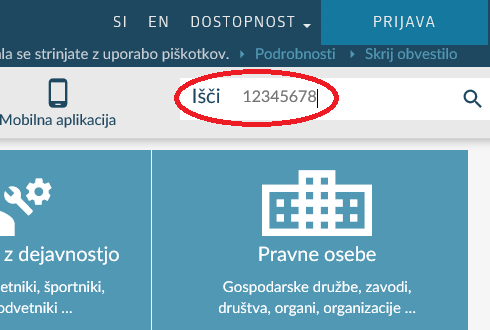 Informativni izračun bodo lahko zavezanci videli tudi na mobilni aplikaciji eDavki.Tako kakor v lanskem letu, bodo tudi letos informativni izračuni dohodnine izdani vsem davčnim zavezancem, ki so imeli v preteklem letu kakršenkoli dohodek, ki se všteva v letno odmero dohodnine, ne glede na znesek dohodka. V nadaljevanju predstavljamo nekaj podrobnosti v zvezi z letošnjo odmero dohodnine. Izpostavljamo posebnost pri regresu, delu plače za poslovno uspešnost in posebni davčni obravnavi določenih dodatkov, prejetih za delo v težkih, zahtevnih in rizičnih razmerah epidemije COVID-19, določenih zaposlenih, ki se v skladu z 59. členom Zakona o interventnih ukrepih za pomoč pri omilitvi posledic drugega vala epidemije COVID-19 (ZIUPOPDVE), ne vštevajo v davčno osnovo za letno odmero dohodnine za odmerno leto 2020 in 2021.Izplačevalec dohodka je v Povzetek obračuna dohodkov, izplačanih v obdobju od 1. 1. 2020 do 31. 12. 2020 vključil podatke o izplačanem regresu in delu plače za poslovno uspešnost v celotnem znesku izplačanega regresa in/ali poslovne uspešnosti, ne glede na to, da se v davčno osnovo všteva le znesek regresa in/ali poslovne uspešnosti, v delu, ki presega 100 % povprečne plače zaposlenih v Sloveniji, preračunane na mesec za leto, za katero se dohodnina odmerja. Povprečna plača zaposlenih v Sloveniji za leto 2020, po podatkih Statističnega urada Republike Slovenije, znaša 1.856,20 EUR. Prav tako so bili v navedeno obvestilo vključeni tudi izplačani dodatki, prejetih za delo v težkih, zahtevnih in rizičnih razmerah epidemije COVID-19 v času epidemije COVID-19, ki  so upravičeni do davčno ugodnejše, posebne davčne obravnave po 59. členu Zakona o interventnih ukrepih za pomoč pri omilitvi posledic drugega vala epidemije Covid-19 (ZIUPOPDVE), ki se ne vštevajo v davčno osnovo za letno odmero dohodnine za odmerno leto 2020.V primeru, ko je zavezanec prejel regres in/ali poslovno uspešnost, v višini do vključno 100% povprečne plače zaposlenih v Sloveniji, preračunane na mesec za leto 2020, se le-ta ne všteva v davčno osnovo, je v informativnem izračunu dohodnine pod oznako 1103 – Regres za letni dopust) polje Dohodek prazno, v obrazložitvi informativnega izračuna dohodnine pa je zapisano: »Ker je davčni zavezanec v letu 2020 prejel regres v višini …………. EUR in znesek dohodka izplačanega iz naslova regresa ne presega 1.856,20  EUR, se zavezancu v davčno osnovo izplačan dohodek iz naslova regresa ne všteva.«ter pod oznako 1111 – Del plače za poslovno uspešnost polje Dohodek prazno, v obrazložitvi informativnega izračuna dohodnine pa je zapisano: »Ker je davčni zavezanec v letu prejel del plače za poslovno uspešnost v višini……. EUR in znesek dohodka izplačanega iz naslova dela plače za poslovno uspešnost ne presega 1.856,20 EUR, se zavezancu v davčno osnovo izplačan dohodek iz naslova dela plače za poslovno uspešnost ne všteva.Davčno osnovo tudi ne znižujejo obvezni prispevki za socialno varnost od navedenega dohodka.«V primeru, ko je zavezanec prejel regres in/ali poslovno uspešnost v višini, ki presega 100% povprečne letne plače zaposlenih v Sloveniji, preračunane na mesec za leto 2020, se v davčno osnovo všteva tisti del regresa in/ali poslovne uspešnosti, ki presega 100% povprečne letne plače zaposlenih v Sloveniji in sorazmerni del prispevkov za socialno varnost, glede na delež regresa in/ali poslovne uspešnosti, ki se všteva v davčno osnovo in ti podatki so vključeni v pod oznako  dohodka 1103 - Regres za letni dopust in/ali 1111 – Del plače za poslovno uspešnost informativnega izračunu dohodnine. Enako velja, če je bil regres izplačan v več delih oziroma, če so ga izplačali različni delodajalci in seštevek prejetega regresa v letu 2020 presega 100% povprečne letne plače zaposlenih v Sloveniji. V informativnem izračunu dohodnine je v obrazložitvi zapisano: »Ker je davčni zavezanec v letu 2020 prejel regres v višini……. EUR in znesek dohodka izplačanega iz naslova regresa presega 1.856,20 EUR, se zavezancu v davčno osnovo všteva dohodek iz naslova regresa v višini ___________EUR.« in/ali »Davčni zavezanec je v letu 2020 prejel del plače za poslovno uspešnost v višini……. EUR. Ker znesek dohodka izplačanega iz naslova dela plače za poslovno uspešnost presega 1.856,20 EUR, se zavezancu v davčno osnovo všteva dohodek iz naslova dela plače za poslovno uspešnost v višini ___________EUR, kar znaša ……. % celotnega prejetega dela plače za poslovno uspešnost, zato se davčna osnova od dohodka iz naslova dela plače za poslovno uspešnost zmanjša za sorazmerni del obveznih prispevkov za socialno varnost v višini ________EUR.«Enako velja, če je bil regres izplačan v več delih oziroma, če so ga izplačali različni delodajalci in seštevek prejetega regresa v letu 2020 presega 100% povprečne letne plače zaposlenih v Sloveniji. V informativnem izračunu dohodnine je v obrazložitvi zapisano: »Ker znesek dohodka izplačanega iz naslova regresa presega 1.856,20 EUR, se zavezancu v davčno osnovo všteva dohodek iz naslova regresa v višini __________ EUR.«V primeru, ko je zavezanec, zaposlen v določenih panogah, pomembnih za delovanje države ob epidemiji COVID19 na določenih delovnih mestih (v mreži javne službe na področju socialnega varstva, ki izvajajo socialno varstvene storitve po tretjem odstavku 15. člena, 50., 51., 52. in 54. člena Zakona o socialnem varstvu (v nadaljevanju ZSV), pri izvajalcih krizne namestitve iz tretjega odstavka 49. člena ZSV, pri izvajalcih socialno varstvenih programov iz 18.s člena ZSV, ki izvajajo nastanitveni program iz 3. člena Pravilnika o sofinanciranju socialnovarstvenih programov, v mreži javne zdravstvene službe, pri Uradu Republike Slovenije za oskrbo in integracijo migrantov in pri zunanjem izvajalcu, ki opravlja delo pri izvajalcu iz 56. člena ZZUOOP), prejel izplačilo določenih dodatkov, ki so v skladu z 59. členom Zakona o interventnih ukrepih za pomoč pri omilitvi posledic drugega vala epidemije COVID-19 (ZIUPOPDVE) upravičeni do davčno ugodnejše obravnave, se ne vštevajo v davčno osnovo za letno odmero dohodnine za odmerno leto 2020. Navedeni dodatki, katere so davčnemu organu poročali izplačevalci, so izvzeti iz dohodkov pod oznaka dohodka 1101- Plače, nadomestila plače in povračila stroškov v zvezi z delom in/ali 1109 - Drugi dohodki iz delovnega razmerja.V informativnem izračunu dohodnine je v obrazložitvi zapisano:»Davčnemu zavezancu se v davčno osnovo za leto 2020 v dohodke iz naslova plače, nadomestila plače in povračila stroškov v zvezi z delom ne vštevajo dodatki v skladu z 59. členom Zakona o interventnih ukrepih za pomoč pri omilitvi posledic drugega vala epidemije COVID-19 (Uradni list RS, št. 203/20 in 15/21 – ZDUOP) v višini ………………… EUR.«in/ali»Davčnemu zavezancu se v davčno osnovo za leto 2020 v dohodke iz naslova drugih dohodkov iz delovnega razmerja ne vštevajo dodatki v skladu z 59. členom Zakona o interventnih ukrepih za pomoč pri omilitvi posledic drugega vala epidemije COVID-19 (Uradni list RS, št. 203/20 in 15/21 – ZDUOP) v višini ………………… EUR.«»Davčna osnova se zmanjša za obvezne prispevke za socialno varnost ter upošteva akontacija dohodnine od navedenih dodatkov.«V navedenih gornjih primerih je informativni izračunu pravilen in zavezancu ugovora ni treba vložiti. Če regres za letni dopust in/ali del plače za poslovno uspešnost, ki je bil zavezancu izplačan, ni bil vključen v informativni izračun dohodnine (v tem primeru tudi v obrazložitvi informativnega izračuna dohodnine ni nobene navedbe glede regresa in poslovne uspešnosti), pa mora zavezanec vložiti ugovor in napovedati celoten prejeti regres in del plače za poslovno uspešnost. Namenitev dela dohodnine za donacije:V obrazložitvi informativnega izračuna dohodnine za leto 2020 ni vključenega podatka o deležu in znesku dohodnine, ki ga je zavezanec namenil upravičencem do donacij (nevladnim organizacijam  v javnem interesu, političnim strankam, reprezentativnim sindikatom, registriranim cerkvami ali verskim skupnostim), zaradi zamika roka za pridobitev statusa in vpis v evidenco nevladnih organizacij in objavo dopolnjenega seznama upravičencev do donacij za leto 2020 (14. 5. 2021) ter posledično tudi roka za vložitev zahteve za namenitev dela dohodnine za donacije za leto 2020 – rok za leto 2021 se izjemoma izteče 31. 5. 2021.Do zamika zgoraj navedenih rokov je prišlo zaradi spremembe Uredbe o namenitvi dela dohodnine za donacije v povezavi s 60. in 128. člen Zakona o interventnih ukrepih za pomoč pri omilitvi posledic drugega vala epidemije COVID-19 (ZIUPOPDVE).Glede na navedeno Finančna uprava RS v času izdaje informativnega izračuna dohodnine za leto 2020 še ne razpolaga s končnimi podatki o upravičencih do donacij in zahtevami  davčnih zavezancev za namenitev dela dohodnine za donacije, saj za odmerno leto 2020 lahko davčni zavezanci vložijo zahteve za namenitev dela dohodnine za donacije vse do 31. 5. 2021. Obračun dela dohodnine za donacije za leto 2020 bo prvič izveden v mesecu septembru 2021, o čemer bodo davčni zavezanci seznanjeni s posebnim obvestilom.Lep pozdrav,Odnosi z javnostmi, Finančna uprava RS